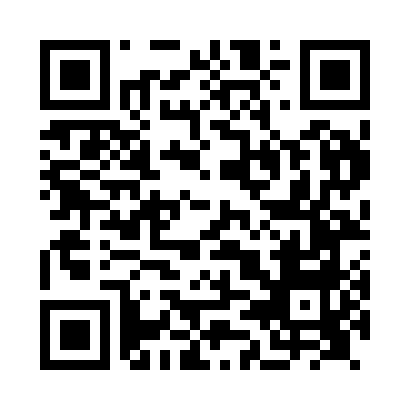 Prayer times for Wath upon Dearne, South Yorkshire, UKMon 1 Jul 2024 - Wed 31 Jul 2024High Latitude Method: Angle Based RulePrayer Calculation Method: Islamic Society of North AmericaAsar Calculation Method: HanafiPrayer times provided by https://www.salahtimes.comDateDayFajrSunriseDhuhrAsrMaghribIsha1Mon2:554:411:096:509:3711:232Tue2:564:421:106:509:3711:233Wed2:564:431:106:509:3611:234Thu2:574:441:106:509:3611:235Fri2:574:451:106:509:3511:236Sat2:584:461:106:499:3411:227Sun2:584:471:106:499:3411:228Mon2:594:481:116:499:3311:229Tue3:004:491:116:489:3211:2110Wed3:004:501:116:489:3111:2111Thu3:014:511:116:489:3011:2112Fri3:024:521:116:479:2911:2013Sat3:024:541:116:479:2811:2014Sun3:034:551:116:469:2711:1915Mon3:044:561:116:469:2611:1916Tue3:044:571:126:459:2511:1817Wed3:054:591:126:449:2411:1818Thu3:065:001:126:449:2311:1719Fri3:075:021:126:439:2111:1620Sat3:075:031:126:429:2011:1621Sun3:085:041:126:429:1911:1522Mon3:095:061:126:419:1711:1423Tue3:105:071:126:409:1611:1424Wed3:105:091:126:399:1411:1325Thu3:115:111:126:389:1311:1226Fri3:125:121:126:379:1111:1127Sat3:135:141:126:369:0911:1028Sun3:135:151:126:359:0811:1029Mon3:145:171:126:349:0611:0930Tue3:155:191:126:339:0411:0831Wed3:165:201:126:329:0311:07